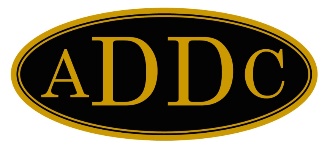 April 2024ADDC MembershipI am so ready for some continuous Spring temperatures here in Oklahoma.  It’s starting to look and feel like it outside with flowers blooming and ALLERGY season!  All regional meeting packets should now be on the ADDC Website.  If you are able, try to attend a regional meeting outside of your own!  It is neat to see how other regions interact and do business.  The Southeast Region is having a virtual meeting on April 20th so that would be a great time to participate at no cost. Contact Angie Corvers, Southeast Region Director for the link to login!  All the regions are having some wonderful field trips so take time to look at the packets they have created. Speaking of region meetings, be sure that your club renewals are in PRIOR to and sent to ADO as soon as possible.  As I mentioned before, these must be in by your regional meeting for your club to have a vote and be in good standing!  Membership numbers are sitting at 343 members and 1 student member.  We are 52% towards our goal! The Board will soon be sending out the Proposed 39 Bylaw Amendments and 6 Standing Rule Amendments. The Rules Committee Chair, Diana Walker, Parliamentarian, Evelyn Green, and I will be working diligently on how to make this process go as smoothly as possible.  These will be able to be discussed at the regional meetings so PLEASE take the time to read BEFORE and ask questions to your Region Directors during the open forum.  As always, I am also available for questions.   Please access the ADDC website as often as you can.  Also, if you have   changes that need to be made to your information, you can update at      your convenience.  www.addc.org,  “Perseverance is not a long race; it is many short races one after the other.”               ~Walter Elliot   Sincerely, Wendy Sparks